                                                                                                                                 Утвержден Приказом Закрытого Акционерного Общества «Азербайджанское Каспийское Морское Пароходство» от 01 декабря 2016 года, № 216.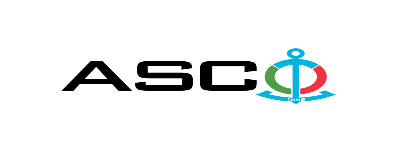 ЗАКРЫТОЕ АКЦИОНЕРНОЕ ОБЩЕСТВО «АЗЕРБАЙДЖАНСКОЕ КАСПИЙСКОЕ МОРСКОЕ ПАРОХОДСТВО» ОБЪЯВЛЯЕТ О ПРОВЕДЕНИИ ОТКРЫТОГО КОНКУРСА НА ЗАКУПКУ УСЛУГ ПО МОНТАЖУ САНТЕХНИЧЕСКОГО ОБОРУДОВАНИЯ В ЖИЛЫХ ЗДАНИЯХ НА БАЛАНСЕ ЖСК "ДЕНИЗЧИ"К о н к у р с №AM145/2022(на бланке участника-претендента)ПИСЬМО-ЗАЯВКА НА УЧАСТИЕ В ОТКРЫТОМ КОНКУРСЕ Город _______ “___”_________20___года ___________№           							                                                                                          Председателю Комитета по Закупкам АСКОГосподину Дж. МахмудлуНастоящей заявкой [с указанием полного наименования претендента-подрядчика] подтверждает намерение принять участие в открытом конкурсе № [с указанием претендентом номера конкурса], объявленном «АСКО» в связи с закупкой «__________». При этом подтверждаем, что в отношении [с указанием полного наименования претендента-подрядчика] не проводится процедура ликвидации, банкротства, деятельность не приостановлена, а также отсутствуют иные обстоятельства, не позволяющие участвовать в данном тендере.  Гарантируем, что [с указанием полного наименования претендента-подрядчика] не является лицом, связанным с АСКО. Сообщаем, что для оперативного взаимодействия с Вами по вопросам, связанным с представленной документацией и другими процедурами, нами уполномочен:Контактное лицо:  Должность контактного лица:  Телефон:  E-mail: Приложение:Оригинал  банковского  документа об  оплате взноса за участие в конкурсе –  на ____ листах.________________________________                                   _______________________(Ф.И.О. уполномоченного лица) (подпись уполномоченного лица)_________________________________                                                  (должность уполномоченного лица)                                                                                                                                                                   M.П.ПЕРЕЧЕНЬ ТОВАРОВ :   Контактное лицо по техническим вопросамИнженер Капитально ремонтно-строительного Отдела Телефон : +994502740251Электронная почта:  cavid.eminov@asco.azУсловия оплаты принимаются только по факту, другие предложения будут отклонены.      До заключения договора купли-продажи с компанией победителем конкурса  проводится проверка претендента в соответствии с правилами закупок АСКО.    Компания должна перейти по этой ссылке (http://asco.az/sirket/satinalmalar/podratcilarin-elektron-muraciet-formasi/), чтобы заполнить специальную форму или представить следующие документы:Устав компании (со всеми изменениями и дополнениями)Выписка из реестра коммерческих юридических лиц (выданная в течение последнего 1 месяца)Информация об учредителе юридического лица в случае если учредитель является юридическим лицомИНН свидетельствоПроверенный аудитором баланс бухгалтерского учета или налоговая декларация (в зависимости от системы налогообложения) / справка на отсутствие налоговой задолженности в органах налогообложения Удостоверения личности законного представителяЛицензии учреждения необходимые для оказания услуг / работ (если применимо)Договор не будет заключен с компаниями которые не предоставляли указанные документы и не получили позитивную оценку по результатам процедуры проверки и они будут исключены из конкурса!  Перечень документов для участия в конкурсе:Заявка на участие в конкурсе (образец прилагается); Банковский документ об оплате взноса за участие в конкурсе; Конкурсное предложение; Банковская справка о финансовом положении грузоотправителя за последний год (или в течении периода функционирования);Справка из соответствующих налоговых органов об отсутствии просроченных обязательств по налогам и другим обязательным платежам в Азербайджанской Республике, а также об отсутствии неисполненных обязанностей налогоплательщика, установленных Налоговым кодексом Азербайджанской Республики в течение последнего года (исключая период приостановления). На первичном этапе, заявка на участие в конкурсе (подписанная и скрепленная печатью) и банковский документ об оплате взноса за участие (за исключением конкурсного предложения) должны быть представлены на Азербайджанском, русском или английском языках не позднее 17:00 (по Бакинскому времени) 19 августа 2022 года по месту нахождения Закрытого Акционерного Общества «Азербайджанское Каспийское Морское Пароходство» (далее – «АСКО» или "Закупочная Организация") или путем отправления на электронную почту контактного лица. Остальные документы должны быть представлены в конверте конкурсного предложения.   Перечень (описание) закупаемых товаров, работ и услуг прилагается.Сумма взноса за участие в конкурсе и приобретение Сборника Основных Условий:Претенденты, желающие принять участие в конкурсе, должны оплатить нижеуказанную сумму взноса за участие в конкурсе (название организации проводящий конкурс и предмет конкурса должны быть точно указаны в платежном поручении) путем перечисления средств на банковский счет АСКО с последующим представлением в АСКО документа подтверждающего оплату, в срок не позднее, указанного в первом разделе.  Претенденты, выполнявшие данное требование, вправе приобрести Сборник Основных Условий по предмету закупки у контактного лица в электронном или печатном формате в любой день недели с 08.00 до 17.00 часов до даты, указанной в разделе IV объявления.Взнос за участие (без НДС): 250 АЗН Допускается оплата суммы взноса за участие в манатах или в долларах США и Евро в эквивалентном размере.   Номер счета:Взнос за участие в конкурсе не подлежит возврату ни при каких обстоятельствах, за исключением отмены конкурса АСКО!Гарантия на конкурсное предложение:Для конкурсного предложения требуется банковская гарантия в сумме не менее 1 (одного)% от цены предложения. Форма банковской гарантии будет указана в Сборнике Основных Условий. Оригинал банковской гарантии должен быть представлен в конкурсном конверте вместе с предложением. В противном случае Закупочная Организация оставляет за собой право отвергать такое предложение. Финансовое учреждение, выдавшее гарантию, должно быть принято в финансовых операциях в Азербайджанской Республике и / или в международном уровне. Закупочная организация оставляет за собой право не принимать никаких недействительных банковских гарантий.В случае если лица, желающие принять участие в конкурсе закупок, предпочтут представить гарантию другого типа (аккредитив, ценные бумаги,  перевод средств на счет указанный в тендерных документах, депозит и другие финансовые активы), в этом случае должны предварительно запросить АСКО посредством контактного лица, указанного в объявлении и получить согласие  о возможности приемлемости такого вида гарантии. Сумма гарантии за исполнение договора требуется в размере 3 (трех) % от закупочной цены.Для текущей закупочной операции Закупающая Организация произведет оплату только после того, как товары будут доставлены на склад, предоплата не предусмотрена.Срок исполнения контракта:Предельный срок и время подачи конкурсного предложения:Участники, представившие заявку на участие и банковский документ об оплате взноса за участие в конкурсе до срока, указанного в первом разделе, должны представить свои конкурсные предложения в «АСКО» в запечатанном конверте (один оригинальный экземпляр и одна копия) не позднее 17:00 (по Бакинскому времени) 24 августа 2022 года.Конкурсные предложения, полученные позже указанной даты и времени, не вскрываются и возвращаются участнику.Адрес закупочной организации:Азербайджанская Республика, город Баку AZ1003 (индекс), Ул. Микаила Усейнова 2, Комитет по Закупкам АСКО. Контактное лицо :Рахим АббасовВедущий специалист по закупкам Департамента Закупок АСКОТелефон:  +99450 2740277Адрес электронной почты: rahim.abbasov@asco.azПо юридическим вопросам :Телефонный номер: +994 12 4043700 (внутр. 1262)Адрес электронной почты:  tender@asco.azДата, время и место вскрытия конвертов с конкурсными предложениями`:Вскрытие конвертов будет производиться в 12.00 (по Бакинскому времени) 25 августа 2022 года по адресу, указанному в разделе V. Лица, желающие принять участие во вскрытии конверта, должны представить документ, подтверждающий их участие (соответствующую доверенность от участвующего юридического или физического лица) и удостоверение личности не позднее, чем за полчаса до начала конкурса.Сведения о победителе конкурса :Информация о победителе конкурса будет размещена в разделе «Объявления» официального сайта АСКО.Прочие условия конкурса :Технические требования  по монтажу сантехнического оборудования в многоэтажных жилых зданиях ЖСК "Денизчи" у которых первый этаж является детским садом:Требования Проектной документации должны быть выполнены при монтаже сантехнического оборудования. Необходимо предоставить сертификаты качества и соответствия используемых материалов.Следует указать срок для сдачи выполненных работ.Необходимо предоставить лицензию на строительные работы (на строительство инженерных коммуникации и установку сетей).Участник должен иметь список официальных работников и договоров (копии контрактов) с работниками.Участник должен предоставить опыт работы по предмету конкурса.Соблюдение правил безопасности при проведении строительных работ в соответствии с требованиями ЗАО «АКМП» и строительными нормами.Н\п Наименование товаров и услугИзображениеЕдиница измеренияКоличество1Монтаж комплекта умывальника  (Тюльпан (60 х 45 см) (материал включительно)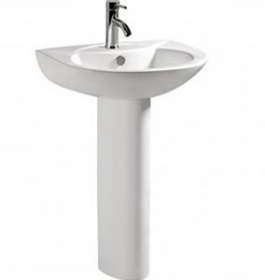 шт.5022Монтаж комплекта умывальника  (Тюльпан (51 х 33 см) (материал включительно)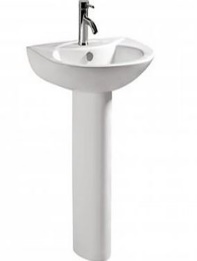 шт.4093 Монтаж сифона для умывальника (Тюльпан 85 см) (материал включительно)шт.9114Монтаж смесителя воды (хром) 17 x 13 см (материал включительно)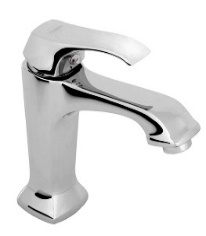 шт.9115Монтаж соединительной трубы для смесителя воды (60 см) (комплект) (материал включительно)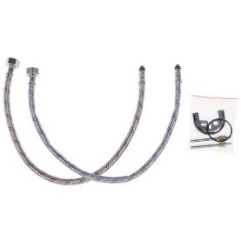 комплект18226Монтаж шарового крана  Arco (выход 15 мм) 10 x 5 см (материал включительно)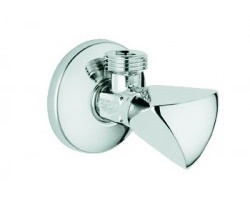 шт.33897Монтаж шарового крана Arco ((выход 20 мм, стиральная машина, посудомоечная машина) 10 x 5 см (материал включительно) шт.8528Монтаж зеркала (50 х 70 см) (материал включительно)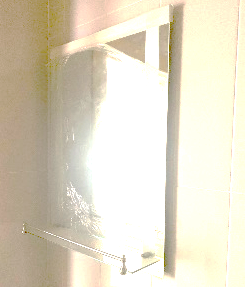 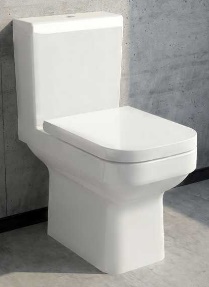 шт.9119Монтаж европейского унитаза (бачок для воды и крышка включитедьно) 68 х 37 х 75 см (материал включительно)шт.65410 Монтаж сифона для унитаза
43 см (материал включительно)шт.65411Монтаж трубы соединяющей бачок унитаза с краном arco (60 см) (материал включительно)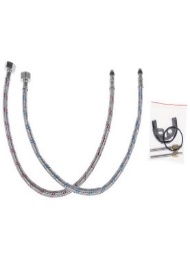 шт.65412Монтаж гигиенического душа (в комплекте со смесителем, хромированный) 18 x 9 x 13 см (материал включительно)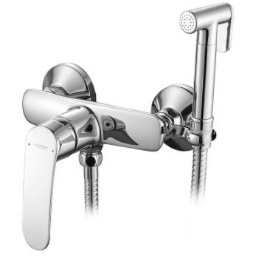 комплект65413Монтаж перегородки из закаленного стекла 6 мм (матовое, односторонняя дверь, нержавеющая профиль, материал включительно)
 1,8 х 1,90 - 302 шт. 1,7 х 1,90 - 152 шт. 2,2 х 1,90 - 32 шт. 1,9 х 1,90 - 16 шт.м²1715.3214 Монтаж сифона для кухонной мойки 85 см (материал включительно)шт.48715Монтаж душевой гарнитуры (смеситель воды, кран, ручной душ, верхний душ, хромированная) 105 х 33 см (материал включительно)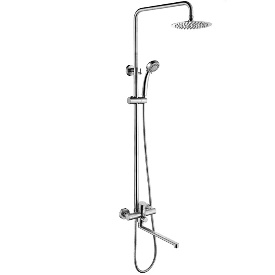 комплект50216Монтаж кухонного смесителя воды для кухни 30 x 25 см (материал включительно)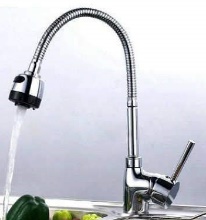 шт.487